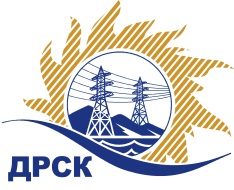 Акционерное Общество«Дальневосточная распределительная сетевая  компания»(АО «ДРСК»)Протокол заседания комиссии по вскрытию конвертов, поступивших на запрос цен № 31705483025г. БлаговещенскСПОСОБ И ПРЕДМЕТ ЗАКУПКИ: Открытый  запрос цен   на право заключения договора на выполнение работ: «Мероприятия по строительству для технологического присоединения потребителей Благовещенского района к сетям 10/0,4 кВ» закупка  2115ПРИСУТСТВОВАЛИ: Два члена  постоянно действующей Закупочной комиссии АО «ДРСК» 1 уровня   Информация о результатах вскрытия конвертов:В адрес Организатора закупки поступило 2 (две) заявки (-ок,-ка) на участие в закупке, конверты с которыми были размещены   электронном виде на   Единой электронной торговой площадки (АО «ЕЭТП»), по адресу в сети «Интернет»: https://rushydro.roseltorg.ru.Вскрытие конвертов было осуществлено в электронном сейфе Организатора закупки на Единой электронной торговой площадки (АО «ЕЭТП»), по адресу в сети «Интернет»: https://rushydro.roseltorg.ru. автоматически.Дата и время начала процедуры вскрытия конвертов с заявками на участие в закупке: 04:00 (время московское) 13.09.2017  г.  Место проведения процедуры вскрытия конвертов с заявками участников: Единая электронная торговая площадка (АО «ЕЭТП»), по адресу в сети «Интернет»: https://rushydro.roseltorg.ru В конвертах обнаружены заявки следующих участников закупки:Решили: Утвердить протокол заседания закупочной комиссии по вскрытию конвертов, поступивших на открытый  запрос цен.Секретарь Закупочной комиссии 1 уровня АО «ДРСК»	               Т.В. ЧелышеваИсп. Ирдуганова И.Н.397-147irduganova-in@drsk.ru№ 618/УКС-В 13.09.2017 г.№Наименование участникаЗаявка без НДСЗаявка с НДССтавка НДС1Общество с ограниченной ответственностью "ЭНЕРГОСТРОЙ" (675901, Российская Федерация, Амурская область, Белогорье с., Благовещенск, Призейская ул, 4)  ИНН/КПП 2801163836/280101001 
ОГРН 11128010061961 771 314.802 090 151.4618%2Общество с ограниченной ответственностью ПромЭлектроСтрой  (676450, Российская Федерация, Амурская область, Свободный, Шатковская ул, 126) 
ИНН/КПП 2807015739/280701001 
ОГРН 11028070005591 792 128.072 114 711.1218%